Капитальный ремонт общего имущества многоквартирных домов	Статьей 17 Закона Пермского края от 11 марта 2014 г. № 304-ПК «О системе капитального ремонта общего имущества в многоквартирных домах, расположенных на территории Пермского края» утвержден перечень услуг и (или) работ по капитальному ремонту общего имущества в многоквартирном доме, оказание и (или) выполнение которых финансируются за счет средств фонда капитального ремонта, сформированного исходя из минимального размера взноса на капитальный ремонт:	При формировании фонда капитального ремонта на общем счете регионального оператора техническим заказчиком работ выступает  «НО «Фонд капитального ремонта общего имущества в многоквартирных домах в Пермском крае».Помощник прокурора Дзержинского района г. Перми Д.С. Некрасова- ремонт внутридомовых инженерных систем электро-, тепло-, газо-, водоснабжения, водоотведения;- ремонт или замену лифтового оборудования;-  ремонт крыши;- ремонт подвальных помещений, в том числе их гидроизоляция;-  ремонт фасада;-  ремонт фундамента.-  утепление фасада;-  установка коллективных (общедомовых) приборов учета потребления ресурсов, необходимых для предоставления коммунальных услуг, и узлов управления и регулирования потребления этих ресурсов (тепловой энергии, горячей и холодной воды, электроэнергии, газа);- ремонт несущих конструкций многоквартирного дома;- устройство или ремонт систем противопожарной автоматики и дымоудаления;- устройство или ремонт системы мусороудаления;- разработка проектной документации;-  осуществление строительного контроля;-  экспертиза проектной документации;-  инструментальное обследование;- комплексное обследование технического состояния многоквартирного дома;-установка автоматизированных информационно-измерительных систем учета потребления коммунальных ресурсов и коммунальных услуг;- технический и авторский надзор за выполнением работ по сохранению объекта культурного наследия.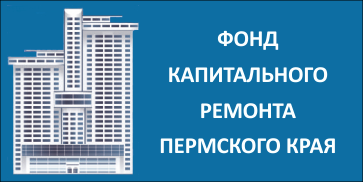 «Некоммерческая организация 
«Фонд капитального ремонта общего имущества в многоквартирных домах в Пермском крае»г. Пермь, ул. Ленина, 66, сайт: www.fond59.ru,электронная почта: info@fond59.ru